     团体标准T/XXXXXXX—XXXX废塑料交易规范Specification for waste plastics tradingXXXX-XX-XX发布XXXX-XX-XX实施中国物资再生协会  发布目次前言	II1 范围	12 规范性引用文件	13 术语和定义	14 基本原则	15 流程要求	25.1 交易基本流程	25.2 交易协议订立	25.3 包装及商品标签	25.4 质量评价与验收实施	25.5 计数或计重	25.6 计价及结算	35.7 售后服务管理	36 其他要求	36.1 交易信息平台与信息管理	36.2 商品编码规则	36.3 环保与安全健康管理	4附录A （规范性） 编码结构表示方法及编码示例	5A.1 编码结构表示方法	5A.2 编码示例	8参考文献	9前言本文件按照GB/T 1.1—2020《标准化工作导则  第1部分：标准化文件的结构和起草规则》的规定起草。本文件由中国物资再生协会提出并归口。本文件起草单位：本文件主要起草人：范围本文件规定了废塑料交易的基本原则、流程要求和其他要求。本文件适用于中华人民共和国境内产生的废塑料的交易活动。本文件不适用于列入国家危险废物名录的废塑料以及降解塑料的交易活动。规范性引用文件GB/T 2035  塑料术语及其定义GB/T 37547  废塑料分类及代码术语和定义废塑料  waste plastics被废弃的各种塑料制品及塑料材料，包括在塑料原料及塑料制品生产加工过程中产生的下脚料、边角料和残次品等。[来源：GB/T 37547-2019,3.1]全检验收  full inspection and acceptance对每批废塑料逐一全部进行质量评判和验收。抽查验收  spot-check and acceptance从每批废塑料中抽取一定比例样本作为样品，进行质量评判和验收。合格证检查验收  certificate inspection and acceptance根据卖方出具的质量评价报告与检查合格证明进行验收。杂色  mixed color三种及以上颜色混合。基本原则废塑料交易应遵循以下基本原则：自愿原则；平等原则；公平原则；诚实信用原则；交易过程规范原则。流程要求交易基本流程废塑料交易包括以下基本流程：交易协议订立、包装及商品标签、质量评价与验收实施、计数或计重、计价及结算和售后服务。交易协议订立废塑料交易应订立交易协议，宜签订书面协议或做口头协议，口头协议应保留相关凭据。交易协议应使用商品编码，协议内容应包括但不限于：买卖双方名称、品种、类别、包装要求、质量要求与验收标准、数量、重量、价款、交货时间、结算方式、质量损失赔付约定、违约责任、售后服务、纠纷解决方法等。交易协议应符合《中华人民共和国合同法》。包装及商品标签拟交易的废塑料应按照回收利用特征进行包装，回收利用特征包括但不限于：废塑料的品种、规格、形态、来源、用途、颜色、品质、洁净状况。包装过程应执行交易协议的质量约定。包装方式可为箱装、袋装、捆装或散装等，包装单元的尺寸规格和重量应符合交易协议要求。包装单元应有能够表明物料信息的商品标签，标签内容应包含商品通用名称、商品编码、产地、重量、颜色、等级等信息。商品标签应清晰、易于识别、不易擦掉，应固定在不易变形、不易磨损的位置。质量评价与验收实施实施方式采取全检、抽查、合格证检查的方式对废塑料进行质量评判与验收，评判方式由买卖双方约定。质量全检的实施由买方对交易的废塑料逐一全部进行质量评判与合格检查。质量抽查的实施买卖双方共同参与，从每批废塑料中抽取一定比例的样品，做质量评判与合格检查，具体比例由交易协议确定。合格证检查的实施卖方内部质量管理机制健全时，宜依托质量管理体系建立质量信用体系，质量信用体系应经第三方或买方认证评价。卖方质量信用体系健全时，交易时买方可根据卖方出具的质量分级与合格检查证明进行质量分级与合格检查。质量分级评价应制定针对不同类别的废塑料质量分级标准，并依据其进行质量分级评价。计数或计重应根据交易协议的约定，确定选择计数或计重的方式。计数时由买卖双方共同查点交易废塑料的个体单元数量，出具计数凭证。计重时由买方用检定有效的衡器对交易废塑料称重，出具称量磅单。计价及结算买方收到货物后应及时进行数量和质量验收。宜结合交易废塑料的质量分级结果，按照市场行情或买卖双方的协议确定交易单价。应根据交易废塑料的计数量或计重量、质量评价结果和交易单价，计算结算金额。完成验收后应按交易协议确定的付款方式和时间完成结算。结算过程可依托结算平台完成。售后服务管理买卖双方应建立售后服务体系，包括但不限于：服务承诺、不合格物处置方案和经济损失赔付机制。结算完成后发现的隐含的与质量分级评价及验收结果不符问题，应按照交易协议赔付。买卖双方应建立可追溯售后服务记录，内容包括但不限于：出现质量问题的日期、状况、处理结果、损失赔付等。售后服务响应期限应符合交易协议约定。其他要求交易信息平台与信息管理买卖交易宜依托第三方交易平台进行。信息平台应具有公开的交易价格和信息发布功能。第三方交易平台应履行信息安全和信息保密的职责，信息安全和信息保密应有制度保障。交易信息平台运行管理应对交易双方进行实名认证。商品编码规则编码原则针对纳入国民经济各行业中重要的、量大而广的废塑料，以有利于废塑料的分类收集和高值化再生利用为原则进行编码。编码结构废塑料商品编码由四段码组成，每组代码之间用转折符连接，编码结构见图1。编码结构表示方法见附录A中表A.1，编码示例见附录A中A.2。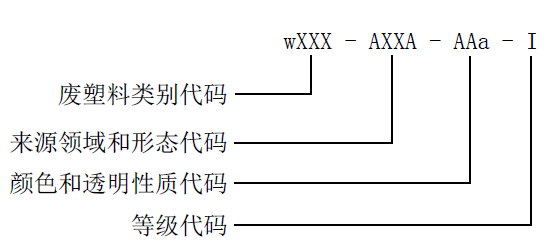 废塑料商品编码结构图类别代码以小写字母w与塑料类别英文简称的大写字母组合，不同类别废塑料混合时，以含量从大到小排序，使用斜线分隔。（示例：废聚丙烯塑料（PP）表示为：wPP）来源领域和形态代码以一位英文大写字母表示废塑料来源领域大类的顺序代码，两位阿拉伯数字描述废塑料来源小类的顺序代码。不同来源领域废塑料混合时，按比例从大到小排序，使用斜线分隔。大写字母R、F、S分别表示废塑料形态的硬质塑料、非硬质塑料、半硬质塑料。颜色和透明性质代码以两位英文大写字母表示废塑料颜色顺序代码，两种颜色废塑料混合时，按比例从大到小排序，使用斜线分隔。英文小写字母t、n、s分别表示废塑料透明性质的透明、不透明和半透明。等级代码以罗马数字表示废塑料级别的顺序代码。环保与安全健康管理包装、交付、质量分级评价、验收、退货过程应防止废塑料及其包装物散失和丢弃，撒落料、夹带的杂物应及时收集并进行环保处理。废塑料应存放在封闭或半封闭的环境中，并设有防火、防雨、防晒、防渗、防扬散措施，避免露天堆放。交易的作业过程，应根据作业性质为作业人员配备必要的劳保用品。
（规范性）
编码结构表示方法及编码示例编码结构表示方法编码结构表示方法见表A.1。编码结构表示方法编码示例示例1主要材质为HDPE的日化领域个人清洁护理用品和家居清洁护理用品包装，形态为半硬质塑料，颜色为白色不透明，等级为一级wHDPE-B01/02S-WTt-I示例2主要材质为PET和HDPE，PET较多，来源于食品领域水基及水溶性饮料包装，形态为半硬质塑料，颜色为蓝色和白色混合，白色占比较高，透明度为透明，等级为二级wPET/HDPE-A01S-WT/BLt-II参考文献[1]  GB/T 19001  质量管理体系要求[2]  GB/T 27610  废弃资源分类与代码[3]  GB/T 39171  废塑料回收技术规范[4]  中华人民共和国合同法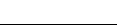 ICS13.030.50CCSZ 00/09分类类别细分类别细分顺序代码组合来源领域食品A水基及水溶性饮料包装01A01食用油包装02A02调味品包装03A03乳品包装05A05餐盒06A06保鲜膜08A08编织袋09A09塑料膜袋10A10其它99A99日化B个人清洁护理产品包装01B01家居清洁护理产品包装02B02美容化状品包装03B03其它99B99农业C地膜01C01大棚膜02C02滴灌带03C03编织袋04C04果疏框05C05网障（遮阳网、防风、防虫网）06C06渔网07C07绳索08C08网箱09C09浮漂10C10其它99C99电器电子D冰箱01D01洗衣机02D02电子计算机03D03空调04D04电视机05D05打印机、复印机06D06其它99D99建材E门窗01E01给水管02E02排污管03E03雨水管04E04热水管05E05电工穿线管06E06板材07E07密封条08E08编织袋09E09保温材料10E10线缆11E11其它99E99汽车F保险杠01F01车灯02F02仪表板03F03燃油箱04F04门板05F05顶棚06F06其它99F99物流G周转箱01G01保温箱02G02编织袋03G03吨包袋04G04快递薄膜袋05G05吨桶06G06大蓝桶07G07托盘08G08缠绕膜09G09打包带10G10其它99G99其它领域ZZ00废塑料形态硬质塑料硬质塑料RR非硬质塑料非硬质塑料FF半硬质塑料半硬质塑料SS颜色本色本色NTNT白色白色WTWT黑色黑色BKBK蓝色蓝色BLBL绿色绿色GRGR黄色黄色YLYL灰色灰色GRGR红色红色RDRD杂色杂色MCMC其它颜色其它颜色OTOT透明性质透明性透明性tt不透明性不透明性nn半透明性半透明性ss等级一级一级II二级二级IIII三级三级IIIIII........................